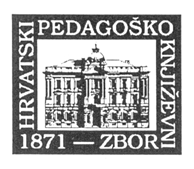 HRVATSKI PEDAGOŠKO-KNJIŽEVNI ZBOROGRANAK SPLITSKO-DALMATINSKE ŽUPANIJE(HPKZ OSDŽ)organiziraznanstveno-stručnu konferenciju „PROFESIONALNI RAZVOJ ZA INKLUZIVNU ODGOJNO-OBRAZOVNU PRAKSU“  Split, 28.8. i 29.8. 2017.(multifunkcionalna dvorana, sjeverni toranj Sveučilišne knjižnice u Splitu)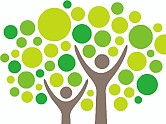 Zadovoljstvo nam je pozvati Vas na znanstveno-stručnu konferenciju PROFESIONALNI RAZVOJ ZA INKLUZIVNU ODGOJNO-OBRAZOVNU PRAKSU koja će se održati 28.8. i 29.8. 2017. u Splitu. Organizator konferencije je HPKZ OSDŽ u suradnji sa znanstvenicima i stručnjacima iz područja odgoja i obrazovanja. Svrha konferencije je okupljanje znanstvenika, praktičara, stručnjaka, ustanova i udruga koje se bave inkluzivnim odgojem i obrazovanjem te zajednički doprinos njegovu razvoju. Glavna tema je profesionalni razvoj odgojno-obrazovnih djelatnika za inkluzivnu odgojno-obrazovnu praksu. Pozivaju se odgojitelji, učitelji, stručni suradnici, ravnatelji, znanstvenici, stručnjaci, studenti te drugi zainteresirani pojedinci i ustanove na aktivno sudjelovanje, doprinos razvoju inkluzivne teorije i prakse te predstavljanju najboljih praksi. TEME KONFERENCIJE (PLENARNIH PREDAVANJA, IZLAGANJA SUDIONIKA, RADIONICA)POZVANA PREDAVANJA (PLENARNO)RADIONICEMEĐUNARODNI GOSTI KONFERENCIJEKAKO MOŽETE SUDJELOVATI NA KONFERENCIJI I ŠTO JE POTREBNO?I. Sudjelovanje bez radaPOTREBNO:uplatiti kotizaciju (od 5.6. do 5.7. 2017)prijavuza sudjelovanje(u privitku) potrebno poslati e-mailom HPKZ-ovom OSDŽ-e; (od 5.6. do 5.7. 2017.)2. Sudjelovanje radom (izlaganjem rada: znanstvenog, stručnog ili primjera prakse)POTREBNO:uplatiti kotizaciju (od 5.6. do 5.7. 2017)prijavu za sudjelovanje (u privitku) potrebno poslati e-mailom HPKZ-ovom OSDŽ-e (od 5.6. do 5.7. 2017.)3.  sažetak (prijava i upute u privitku) potrebno poslati e-mailom HPKZ-ovom OSDŽ-e(od 5.6. do5.7. 2017.) Prijava sažetka moguća je od 5. 6. do 5.7. 2017. Upute za pisanje i prijava sažetka u prilogu. Prijavljene radove recenzirat će programski odbor i donijeti odluku o njihovu prihvaćanju za izlaganje na konferenciji. Obavijest autorima o prihvaćanju sažetka: 24. srpnja 2017. Slanje cjelovitih radova: obavijest naknadno. Najbolji radovi bit će objavljeni u Zborniku.UPUTE ZA KOTIZACIJUKOTIZACIJA (NAKNADA ZA SUDJELOVANJE) u radu skupa je obavezna  i iznosi 200 kn po sudioniku, a uplaćuje se na:HRVATSKI PEDAGOŠKO KNJIŽEVNI ZBOR, Trg maršala Tita 4, 10 000 ZagrebIBAN: HR 65 23400091110051151s naznakom „kotizacija za znanstveno-stručnu konferencija HPKZ OSDŽ2017.Kotizaciju treba uplatiti do 5. 7. 2017. Potvrdu o plaćenoj kotizaciji potrebno je poslati na mail: hpkz.ogranaksplit@gmail.com s naznakom (potvrda o kotizaciji). Obavijesti o konferenciji na web stranici: hpkzogranaksplit.wixsite.com/hpkzosdzZa sva pitaja i informacije obratite nam se mailom na:hpkz.ogranaksplit@gmail.comS poštovanjem predsjednica HPKZ-ovog OSDŽ-edr. sc. SanjaBilačStrategije poučavanjaPrimjeri pozitivne prakseDiferencirani kurikulUloga učitelja u razvoju inkluzivne odgojno-obrazovne prakseDidaktički materijali i tehnologijaUloga stručnoga tima u razvoju inkluzivne odgojno-obrazovne prakseInkluzivni razred/školaUloga roditelja u razvoju inkluzivne odgojno-obrazovne praksePraćenje i vrednovanjedoc. dr.sc. Matilda Karamatić Brčić  Odjel za pedagogiju Sveučilišta u ZadruInkluzivni koncept u kontekstu suvremenog odgoja i obrazovanjadoc. dr. sc. Sanja Skočić MihićUčiteljski fakultet u RijeciUloga učitelja u razvoju inkluzivne odgojno-obrazovne praksedoc. dr. sc. Darko HrenFilozofski fakultet  Sveučilište u SplituNastava u drugoj galaksiji: podučavanje djece s poteškoćama učenjaprof. dr. sc. Dejana BouilletUčiteljski fakultet Sveučilište uZagrebuKoncept otpornosti u inkluzivnom odgoju i obrazovanju Jasna ArigoniUčiteljski fakultet Sveučilište u RijeciProfesionalni razvoj učitelja u kontekstu inkluzivnog pristupa obrazovanju darovitihSanja Brajković, prof. psihologijePučko otvoreno učilište Korak po korak ZagrebZajednice učenja: Inkluzivna odgojno-obrazovna praksa i profesionalni razvojEuropski kurikul za razvoj otpornosti djece; Metoda Persona Doll; Zajednice učenja: Inkluzivna praksa i profesionalni razvoj; Nastava u drugoj galaksiji: podučavanje djece s poteškoćama učenja; Razvoj kreativnosti u inkluzivnoj učionici/školi kao važan čimbenik poticanja darovitih učenika...AGRUPAMENTO DE ESCOLAS DO FORTE DA CASAPortugalKako razvijamo inkluzivnu odgojno-obrazovnu praksu?